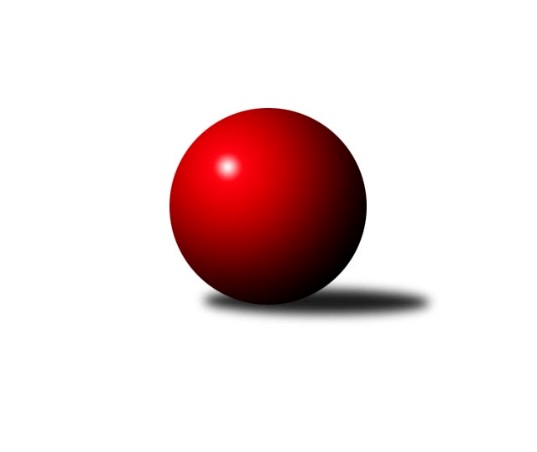 Č.19Ročník 2022/2023	17.3.2023Nejlepšího výkonu v tomto kole: 2705 dosáhlo družstvo: KK Velen Boskovice Jihomoravský KP1 sever 2022/2023Výsledky 19. kolaSouhrnný přehled výsledků:SOS Židenice	- KK Réna Ivančice 	2:6	2450:2568	3.0:9.0	26.1.KK Moravská Slávia Brno C	- KK Slovan Rosice C	2:6	2587:2661	4.0:8.0	15.3.KS Devítka Brno	- SKK Veverky Brno	6:2	2560:2508	7.0:5.0	15.3.KK Moravská Slávia Brno D	- KK Velen Boskovice 	1:7	2601:2705	5.0:7.0	17.3.KK Orel Ivančice	- SK Brno Žabovřesky 	5:3	2569:2551	7.0:5.0	17.3.TJ Sokol Husovice D	- KK Moravská Slávia Brno B	2:6	2486:2561	5.0:7.0	17.3.Tabulka družstev:	1.	KK Orel Ivančice	19	14	2	3	91.5 : 60.5 	123.5 : 104.5 	 2521	30	2.	KK Moravská Slávia Brno B	19	13	1	5	94.5 : 57.5 	138.0 : 90.0 	 2590	27	3.	KK Réna Ivančice	19	12	2	5	99.0 : 53.0 	139.5 : 88.5 	 2544	26	4.	KK Velen Boskovice	19	10	3	6	87.0 : 65.0 	120.5 : 107.5 	 2520	23	5.	SK Brno Žabovřesky	19	11	0	8	85.0 : 67.0 	120.0 : 108.0 	 2506	22	6.	SOS Židenice	19	8	2	9	67.0 : 85.0 	94.0 : 134.0 	 2464	18	7.	KK Slovan Rosice C	19	8	1	10	69.0 : 83.0 	114.5 : 113.5 	 2455	17	8.	KK Moravská Slávia Brno D	19	6	3	10	70.0 : 82.0 	117.5 : 110.5 	 2497	15	9.	SKK Veverky Brno	19	6	3	10	68.0 : 84.0 	106.5 : 121.5 	 2406	15	10.	TJ Sokol Husovice D	19	6	2	11	61.5 : 90.5 	101.5 : 126.5 	 2477	14	11.	KK Moravská Slávia Brno C	19	5	1	13	60.5 : 91.5 	96.0 : 132.0 	 2479	11	12.	KS Devítka Brno	19	4	2	13	59.0 : 93.0 	96.5 : 131.5 	 2408	10Podrobné výsledky kola:	 SOS Židenice	2450	2:6	2568	KK Réna Ivančice 	Soňa Lahodová	 	 209 	 216 		425 	 1:1 	 407 	 	188 	 219		Eduard Kremláček	Jiří Krev	 	 213 	 215 		428 	 2:0 	 420 	 	212 	 208		Tomáš Čech	Renata Binková	 	 207 	 216 		423 	 0:2 	 444 	 	213 	 231		Tomáš Buršík	Věra Matevová	 	 200 	 196 		396 	 0:2 	 434 	 	230 	 204		Pavel Harenčák	Ladislav Majer *1	 	 184 	 187 		371 	 0:2 	 411 	 	213 	 198		Luděk Kolář	Petr Woller	 	 213 	 194 		407 	 0:2 	 452 	 	225 	 227		Jaroslav Mošaťrozhodčí:  Vedoucí družstevstřídání: *1 od 51. hodu Pavel SuchanNejlepší výkon utkání: 452 - Jaroslav Mošať	 KK Moravská Slávia Brno C	2587	2:6	2661	KK Slovan Rosice C	Martina Kliková	 	 211 	 211 		422 	 0:2 	 474 	 	217 	 257		Pavel Mecerod	Petr Žažo	 	 209 	 232 		441 	 1:1 	 426 	 	215 	 211		Kamil Ondroušek	Petra Jeřábková	 	 216 	 205 		421 	 0:2 	 445 	 	224 	 221		Petr Mecerod	Filip Žažo	 	 213 	 215 		428 	 1:1 	 444 	 	205 	 239		Petr Vaňura	Zdeněk Žižlavský	 	 217 	 212 		429 	 1:1 	 457 	 	247 	 210		Alfréd Peřina	Pavlína Březinová	 	 234 	 212 		446 	 1:1 	 415 	 	193 	 222		Milan Čechrozhodčí:  Vedoucí družstevNejlepší výkon utkání: 474 - Pavel Mecerod	 KS Devítka Brno	2560	6:2	2508	SKK Veverky Brno	Petr Juránek *1	 	 192 	 218 		410 	 2:0 	 367 	 	178 	 189		Martin Doležal	Jaroslav Sedlář	 	 205 	 224 		429 	 1:1 	 413 	 	217 	 196		Lubomír Böhm	Jiří Černohlávek	 	 229 	 218 		447 	 1:1 	 441 	 	221 	 220		Tomáš Rak	Radka Rosendorfová	 	 194 	 196 		390 	 2:0 	 375 	 	193 	 182		Jana Pavlů	Oldřich Kopal	 	 231 	 240 		471 	 1:1 	 481 	 	246 	 235		Martin Zubatý	Jaroslav Sláma	 	 196 	 217 		413 	 0:2 	 431 	 	209 	 222		Petr Večeřarozhodčí:  Vedoucí družstevstřídání: *1 od 51. hodu Jiří MartínekNejlepší výkon utkání: 481 - Martin Zubatý	 KK Moravská Slávia Brno D	2601	1:7	2705	KK Velen Boskovice 	Tereza Nová	 	 210 	 209 		419 	 1:1 	 432 	 	226 	 206		Antonín Pitner	Jiří Kraus	 	 188 	 222 		410 	 1:1 	 453 	 	232 	 221		Petr Papoušek	Radka Šindelářová	 	 223 	 224 		447 	 1:1 	 444 	 	253 	 191		Jana Fialová	František Kellner	 	 202 	 232 		434 	 0:2 	 470 	 	224 	 246		František Ševčík	Roman Janderka	 	 235 	 214 		449 	 1:1 	 456 	 	220 	 236		Michal Švéda	František Kramář	 	 204 	 238 		442 	 1:1 	 450 	 	227 	 223		Petr Michálekrozhodčí:  Vedoucí družstevNejlepší výkon utkání: 470 - František Ševčík	 KK Orel Ivančice	2569	5:3	2551	SK Brno Žabovřesky 	Vojtěch Šmarda	 	 247 	 208 		455 	 2:0 	 418 	 	219 	 199		Eduard Ostřížek	Martin Bublák	 	 225 	 240 		465 	 2:0 	 419 	 	202 	 217		Zdeněk Kouřil	Martin Maša	 	 225 	 222 		447 	 2:0 	 406 	 	202 	 204		Vladimír Vondráček	Ondřej Peterka	 	 210 	 194 		404 	 0:2 	 446 	 	223 	 223		Oldřich Šikula	Adam Eliáš	 	 207 	 196 		403 	 1:1 	 424 	 	239 	 185		Petr Kouřil	Jaromír Klika	 	 215 	 180 		395 	 0:2 	 438 	 	223 	 215		Richard Coufalrozhodčí: František ZemekNejlepší výkon utkání: 465 - Martin Bublák	 TJ Sokol Husovice D	2486	2:6	2561	KK Moravská Slávia Brno B	Petr Chovanec	 	 231 	 214 		445 	 2:0 	 408 	 	206 	 202		Štěpán Večerka	Pavel Tesař	 	 210 	 191 		401 	 1:1 	 380 	 	182 	 198		Jan Bernatík	Robert Pacal	 	 202 	 181 		383 	 0:2 	 424 	 	220 	 204		Jiří Bělohlávek	Jan Veselovský	 	 198 	 221 		419 	 0:2 	 501 	 	251 	 250		Ondřej Němec	Lukáš Lehocký	 	 201 	 208 		409 	 1:1 	 418 	 	228 	 190		Dalibor Lang	Igor Sedlák	 	 213 	 216 		429 	 1:1 	 430 	 	219 	 211		Ivo Hostinskýrozhodčí:  Vedoucí družstevNejlepší výkon utkání: 501 - Ondřej NěmecPořadí jednotlivců:	jméno hráče	družstvo	celkem	plné	dorážka	chyby	poměr kuž.	Maximum	1.	Ondřej Němec 	KK Moravská Slávia Brno B	483.24	314.8	168.4	1.4	8/8	(540)	2.	Jaroslav Mošať 	KK Réna Ivančice 	452.63	301.9	150.8	2.3	8/8	(487)	3.	Martin Maša 	KK Orel Ivančice	450.60	307.0	143.6	5.3	5/7	(510)	4.	Jan Svoboda 	KK Orel Ivančice	445.47	311.9	133.5	5.3	6/7	(496)	5.	Martin Bublák 	KK Orel Ivančice	444.57	295.8	148.7	2.8	6/7	(508)	6.	Martin Zubatý 	SKK Veverky Brno	443.06	298.8	144.3	4.5	6/7	(493)	7.	Tomáš Buršík 	KK Réna Ivančice 	442.33	300.5	141.9	2.4	8/8	(493)	8.	Petr Michálek 	KK Velen Boskovice 	440.83	300.7	140.1	4.9	8/8	(471)	9.	Oldřich Šikula 	SK Brno Žabovřesky 	439.53	302.3	137.2	5.0	6/7	(461)	10.	Oldřich Kopal 	KS Devítka Brno	435.01	299.6	135.4	4.3	6/6	(513)	11.	Richard Coufal 	SK Brno Žabovřesky 	433.81	296.4	137.4	3.6	7/7	(486)	12.	Veronika Semmler 	KK Moravská Slávia Brno B	433.81	301.9	131.9	5.8	6/8	(488)	13.	Milan Hepnárek 	SK Brno Žabovřesky 	433.13	296.9	136.2	7.2	5/7	(474)	14.	Vojtěch Šmarda 	KK Orel Ivančice	431.70	291.7	140.0	5.1	7/7	(477)	15.	Petr Lang 	KK Moravská Slávia Brno B	431.45	300.1	131.3	6.9	6/8	(488)	16.	František Kramář 	KK Moravská Slávia Brno D	431.39	304.0	127.4	6.8	6/7	(492)	17.	Jan Veselovský 	TJ Sokol Husovice D	430.45	300.4	130.1	6.0	7/7	(483)	18.	Roman Janderka 	KK Moravská Slávia Brno D	428.51	293.2	135.3	5.1	7/7	(467)	19.	Petr Woller 	SOS Židenice	428.28	296.6	131.7	4.3	6/7	(451)	20.	Petr Žažo 	KK Moravská Slávia Brno C	428.13	293.6	134.6	6.3	7/7	(481)	21.	Tomáš Čech 	KK Réna Ivančice 	427.46	293.5	134.0	3.8	8/8	(477)	22.	Pavel Harenčák 	KK Réna Ivančice 	426.96	300.6	126.4	7.0	7/8	(464)	23.	Soňa Lahodová 	SOS Židenice	425.80	290.8	135.0	4.5	7/7	(460)	24.	Jaroslav Sedlář 	KS Devítka Brno	425.02	293.8	131.3	7.0	6/6	(483)	25.	Igor Sedlák 	TJ Sokol Husovice D	424.59	290.3	134.3	6.1	7/7	(474)	26.	Tomáš Rak 	SKK Veverky Brno	424.23	287.7	136.5	4.4	7/7	(478)	27.	Filip Žažo 	KK Moravská Slávia Brno C	423.66	291.2	132.5	7.2	7/7	(459)	28.	Petr Večeřa 	SKK Veverky Brno	422.79	289.1	133.7	5.0	6/7	(493)	29.	Petr Mecerod 	KK Slovan Rosice C	422.73	293.9	128.9	9.3	5/7	(487)	30.	Kamil Ondroušek 	KK Slovan Rosice C	422.08	299.0	123.1	7.8	7/7	(486)	31.	Alfréd Peřina 	KK Slovan Rosice C	421.86	290.5	131.4	7.4	5/7	(457)	32.	Pavel Mecerod 	KK Slovan Rosice C	421.52	290.7	130.8	5.0	7/7	(474)	33.	Štěpán Večerka 	KK Moravská Slávia Brno B	421.39	297.9	123.5	7.1	8/8	(462)	34.	Jiří Černohlávek 	KS Devítka Brno	421.20	292.8	128.4	8.2	5/6	(468)	35.	Antonín Pitner 	KK Velen Boskovice 	420.66	293.1	127.6	6.6	8/8	(449)	36.	Jana Fialová 	KK Velen Boskovice 	419.58	288.8	130.7	6.9	8/8	(449)	37.	Jiří Kraus 	KK Moravská Slávia Brno D	419.24	298.1	121.1	9.9	6/7	(475)	38.	Petra Jeřábková 	KK Moravská Slávia Brno C	419.19	290.4	128.8	6.8	7/7	(470)	39.	Petr Kouřil 	SK Brno Žabovřesky 	419.07	282.2	136.9	3.8	6/7	(462)	40.	František Ševčík 	KK Velen Boskovice 	418.44	288.6	129.8	6.5	8/8	(475)	41.	Eduard Kremláček 	KK Réna Ivančice 	416.67	293.5	123.1	7.1	6/8	(454)	42.	Zdeněk Žižlavský 	KK Moravská Slávia Brno C	415.93	289.1	126.9	9.3	6/7	(465)	43.	Ladislav Majer 	SOS Židenice	415.24	288.1	127.1	5.6	5/7	(450)	44.	Tereza Nová 	KK Moravská Slávia Brno D	415.11	294.1	121.0	8.2	7/7	(459)	45.	Jaroslav Sláma 	KS Devítka Brno	414.61	292.8	121.8	8.4	4/6	(468)	46.	Jiří Krev 	SOS Židenice	414.44	291.5	123.0	7.9	6/7	(480)	47.	František Kellner 	KK Moravská Slávia Brno D	412.31	281.8	130.5	6.1	7/7	(543)	48.	Vladimír Veselý 	SKK Veverky Brno	412.30	289.7	122.6	6.0	5/7	(456)	49.	Ondřej Peterka 	KK Orel Ivančice	411.39	284.1	127.3	9.5	6/7	(441)	50.	Petr Vaňura 	KK Slovan Rosice C	411.36	286.1	125.2	8.5	6/7	(447)	51.	Jaromír Klika 	KK Orel Ivančice	411.27	290.6	120.7	8.1	5/7	(447)	52.	Petr Papoušek 	KK Velen Boskovice 	409.41	287.7	121.7	8.2	7/8	(460)	53.	Petr Chovanec 	TJ Sokol Husovice D	409.23	283.2	126.0	6.4	7/7	(445)	54.	Radka Šindelářová 	KK Moravská Slávia Brno D	408.92	281.9	127.0	7.1	6/7	(461)	55.	Jan Bernatík 	KK Moravská Slávia Brno B	406.15	282.1	124.0	7.5	8/8	(462)	56.	Luděk Kolář 	KK Réna Ivančice 	404.59	295.2	109.4	10.7	7/8	(441)	57.	Renata Binková 	SOS Židenice	404.35	286.6	117.8	10.9	7/7	(444)	58.	Ivana Majerová 	SOS Židenice	403.39	285.1	118.3	9.9	7/7	(443)	59.	Lukáš Lehocký 	TJ Sokol Husovice D	403.23	290.1	113.1	9.5	7/7	(482)	60.	Vladimír Vondráček 	SK Brno Žabovřesky 	403.03	284.5	118.5	8.8	7/7	(437)	61.	Petr Kremláček 	KK Orel Ivančice	401.88	280.8	121.1	10.0	5/7	(446)	62.	Dalibor Lang 	KK Moravská Slávia Brno B	399.77	280.7	119.1	8.9	6/8	(484)	63.	Adam Eliáš 	KK Orel Ivančice	399.73	287.8	111.9	12.4	6/7	(461)	64.	Eduard Ostřížek 	SK Brno Žabovřesky 	399.66	286.7	113.0	11.3	7/7	(454)	65.	Pavlína Březinová 	KK Moravská Slávia Brno C	396.32	286.1	110.3	9.2	5/7	(452)	66.	Radka Rosendorfová 	KS Devítka Brno	395.73	279.6	116.1	8.5	6/6	(447)	67.	Milan Čech 	KK Slovan Rosice C	394.83	278.9	115.9	8.3	6/7	(433)	68.	Věra Matevová 	SOS Židenice	394.81	280.8	114.0	10.3	6/7	(428)	69.	Zdeněk Ondráček 	KK Moravská Slávia Brno C	393.46	279.4	114.0	11.5	7/7	(452)	70.	Pavel Tesař 	TJ Sokol Husovice D	391.97	281.4	110.6	10.4	7/7	(448)	71.	Petr Juránek 	KS Devítka Brno	388.07	289.1	99.0	13.4	5/6	(452)	72.	Stanislav Barva 	KS Devítka Brno	385.50	276.0	109.5	12.0	4/6	(426)	73.	Jana Pavlů 	SKK Veverky Brno	383.77	276.4	107.4	10.1	7/7	(427)	74.	Martin Doležal 	SKK Veverky Brno	369.29	268.3	101.0	12.9	7/7	(412)	75.	Lucie Kulendíková 	KS Devítka Brno	350.13	260.2	89.9	15.7	4/6	(398)		Anastasios Jiaxis 	KK Slovan Rosice C	450.00	327.0	123.0	10.0	1/7	(450)		Marek Škrabal 	TJ Sokol Husovice D	448.70	314.3	134.4	4.8	2/7	(485)		Ivo Hostinský 	KK Moravská Slávia Brno B	441.25	302.5	138.8	6.0	4/8	(451)		Tomáš Řihánek 	KK Réna Ivančice 	435.30	297.8	137.5	5.5	5/8	(475)		Miroslav Oujezdský 	KK Moravská Slávia Brno D	433.83	298.2	135.7	7.2	2/7	(469)		Jaromíra Čáslavská 	SKK Veverky Brno	432.00	299.5	132.5	8.0	1/7	(439)		Petr Ševčík 	KK Velen Boskovice 	430.21	292.8	137.4	6.4	4/8	(476)		Magda Winterová 	KK Slovan Rosice C	426.11	300.3	125.8	6.4	3/7	(443)		Jaromír Šula 	TJ Sokol Husovice D	423.78	289.3	134.4	5.4	3/7	(490)		Lubomír Böhm 	SKK Veverky Brno	422.67	295.0	127.7	5.0	3/7	(444)		Martina Kliková 	KK Moravská Slávia Brno C	422.00	288.0	134.0	5.0	1/7	(422)		Ilona Olšáková 	KK Moravská Slávia Brno B	420.73	286.1	134.6	7.1	3/8	(471)		Jiří Martínek 	KS Devítka Brno	417.33	296.3	121.0	9.7	1/6	(438)		Michal Švéda 	KK Velen Boskovice 	416.78	290.1	126.7	8.5	5/8	(456)		Alena Bružová 	KK Slovan Rosice C	412.33	288.2	124.2	8.2	4/7	(455)		Jiří Kisling 	KK Moravská Slávia Brno D	408.25	285.0	123.3	11.3	1/7	(444)		Cyril Vaško 	KS Devítka Brno	407.00	284.0	123.0	8.0	1/6	(407)		Robert Pacal 	TJ Sokol Husovice D	406.20	286.8	119.4	10.0	4/7	(441)		Michaela Šimková 	KK Moravská Slávia Brno D	404.14	280.2	124.0	7.2	3/7	(465)		Jiří Bělohlávek 	KK Moravská Slávia Brno B	401.00	283.0	118.0	6.5	2/8	(424)		Petra Rejchrtová 	KK Moravská Slávia Brno C	401.00	287.4	113.6	8.1	4/7	(441)		Karel Šustek 	KK Réna Ivančice 	398.84	282.5	116.3	10.3	5/8	(430)		Jiří Horák 	KK Réna Ivančice 	398.00	279.0	119.0	9.0	1/8	(398)		Martin Sedlák 	TJ Sokol Husovice D	397.00	280.3	116.7	8.7	3/7	(422)		Petr Vyhnalík 	KK Slovan Rosice C	397.00	283.0	114.0	12.0	1/7	(397)		Stanislav Beran 	SKK Veverky Brno	395.33	280.2	115.2	8.2	3/7	(426)		Martin Mikulič 	KK Moravská Slávia Brno C	395.00	286.0	109.0	7.0	1/7	(395)		Radek Stříž 	KK Velen Boskovice 	394.00	287.0	107.0	7.0	1/8	(394)		Zdeněk Kouřil 	SK Brno Žabovřesky 	392.33	280.7	111.7	10.8	3/7	(419)		Radek Hnilička 	SKK Veverky Brno	392.33	285.3	107.0	12.0	3/7	(430)		Štěpán Kalas 	KK Moravská Slávia Brno C	392.00	287.0	105.0	15.0	1/7	(392)		Radim Jelínek 	SK Brno Žabovřesky 	389.00	264.0	125.0	1.0	1/7	(389)		Jan Pipal 	KK Orel Ivančice	386.50	277.5	109.0	10.0	2/7	(411)		Jan Tichák 	KK Slovan Rosice C	382.67	270.6	112.1	13.2	3/7	(435)		Vladimír Malý 	KK Slovan Rosice C	381.00	276.8	104.3	12.3	2/7	(403)		Pavel Suchan 	SOS Židenice	380.83	266.8	114.0	14.7	2/7	(403)		Roman Rychtárik 	KK Slovan Rosice C	366.00	280.0	86.0	14.0	1/7	(366)		Božena Otrubová 	KK Orel Ivančice	365.00	261.3	103.7	13.0	3/7	(385)		Jaromír Zukal 	KK Velen Boskovice 	345.00	256.0	89.0	16.5	2/8	(382)		Karel Krajina 	SKK Veverky Brno	303.00	235.0	68.0	22.0	1/7	(303)		Pavel Ševčík 	KK Velen Boskovice 	300.00	221.0	79.0	19.0	1/8	(300)		Pavel Letocha 	KS Devítka Brno	290.50	213.5	77.0	21.0	2/6	(302)		David Raška 	SKK Veverky Brno	280.00	200.0	80.0	14.0	1/7	(280)Sportovně technické informace:Starty náhradníků:registrační číslo	jméno a příjmení 	datum startu 	družstvo	číslo startu21382	Jiří Martínek	15.03.2023	KS Devítka Brno	3x26051	Jiří Bělohlávek	17.03.2023	KK Moravská Slávia Brno B	2x9135	Ivo Hostinský	17.03.2023	KK Moravská Slávia Brno B	4x20772	Martina Kliková	15.03.2023	KK Moravská Slávia Brno C	1x26622	Lubomír Böhm	15.03.2023	SKK Veverky Brno	3x6898	Zdeněk Kouřil	17.03.2023	SK Brno Žabovřesky 	3x
Hráči dopsaní na soupisku:registrační číslo	jméno a příjmení 	datum startu 	družstvo	Program dalšího kola:20. kolo22.3.2023	st	17:00	SKK Veverky Brno - KK Orel Ivančice	22.3.2023	st	18:00	KK Moravská Slávia Brno B - KK Moravská Slávia Brno C	23.3.2023	čt	17:00	SK Brno Žabovřesky  - KK Moravská Slávia Brno D	23.3.2023	čt	18:00	KK Slovan Rosice C - KS Devítka Brno	24.3.2023	pá	17:00	KK Velen Boskovice  - SOS Židenice	24.3.2023	pá	17:00	KK Réna Ivančice  - TJ Sokol Husovice D	Nejlepší šestka kola - absolutněNejlepší šestka kola - absolutněNejlepší šestka kola - absolutněNejlepší šestka kola - absolutněNejlepší šestka kola - dle průměru kuželenNejlepší šestka kola - dle průměru kuželenNejlepší šestka kola - dle průměru kuželenNejlepší šestka kola - dle průměru kuželenNejlepší šestka kola - dle průměru kuželenPočetJménoNázev týmuVýkonPočetJménoNázev týmuPrůměr (%)Výkon17xOndřej NěmecMS Brno B50116xOndřej NěmecMS Brno B118.875013xMartin ZubatýVeverky4814xMartin ZubatýVeverky114.124811xPavel MecerodRosice C4744xOldřich KopalDevítka111.754714xOldřich KopalDevítka4716xMartin BublákIvančice108.794652xFrantišek ŠevčíkBoskovice4701xPavel MecerodRosice C108.744746xMartin BublákIvančice46510xJaroslav MošaťRéna Ivančice 108.54452